LOS ECOSISTEMAS - POBLACIÓN BIOLÓGICAEn cada comunidad biológica, todos los seres vivos que pertenecen a una misma especie constituyen una población biológica de dicha comunidad.La comunidad biológica de una laguna está formada por la población de carpas de la laguna más la de carrizos, la de ánades reales, la de garzas, etc.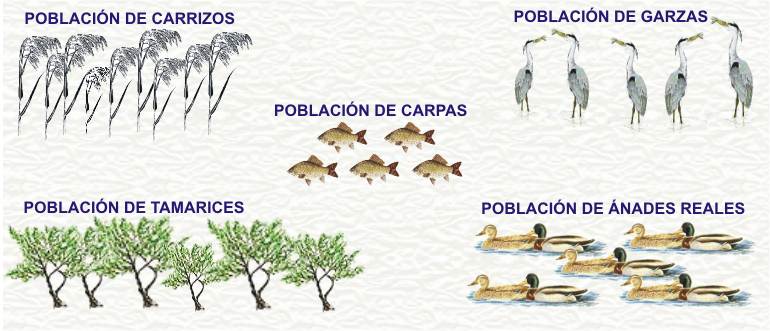 